Утверждаю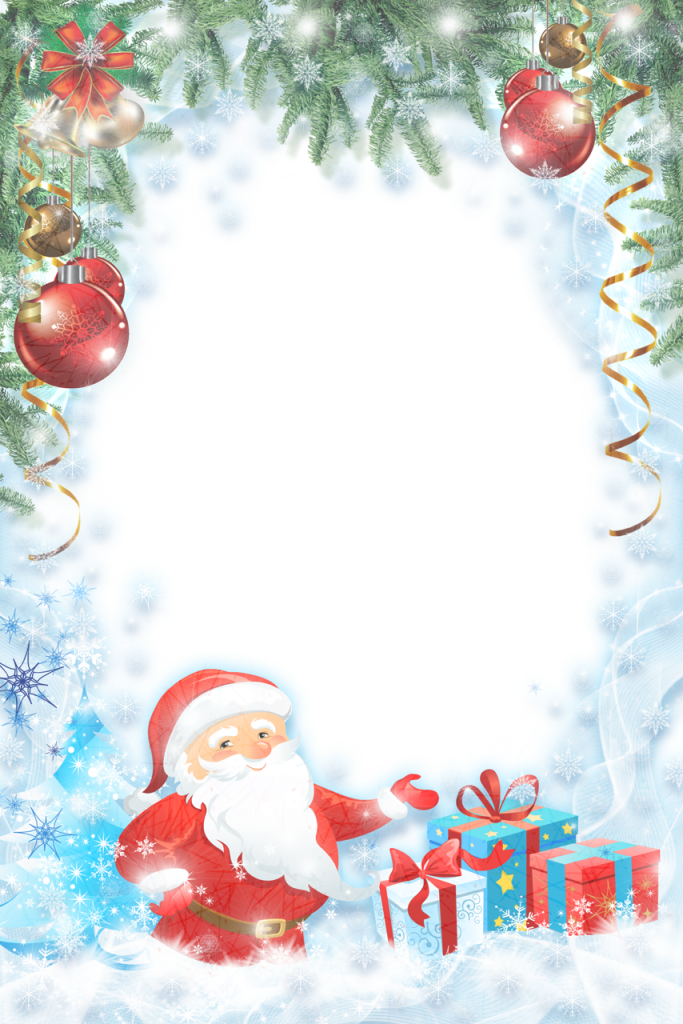                                                                                   Директор МБОУ ООШ № 7                                                                                        __________  И.Г. Левицкаяот 10 декабря 2019 г.ГРАФИК РАБОТЫ ШКОЛЬНОЙ БИБЛИОТЕКИ НА ЗИМНИХ КАНИКУЛАХЗам. директор по ВР                                О.М. АлябьеваУтверждаю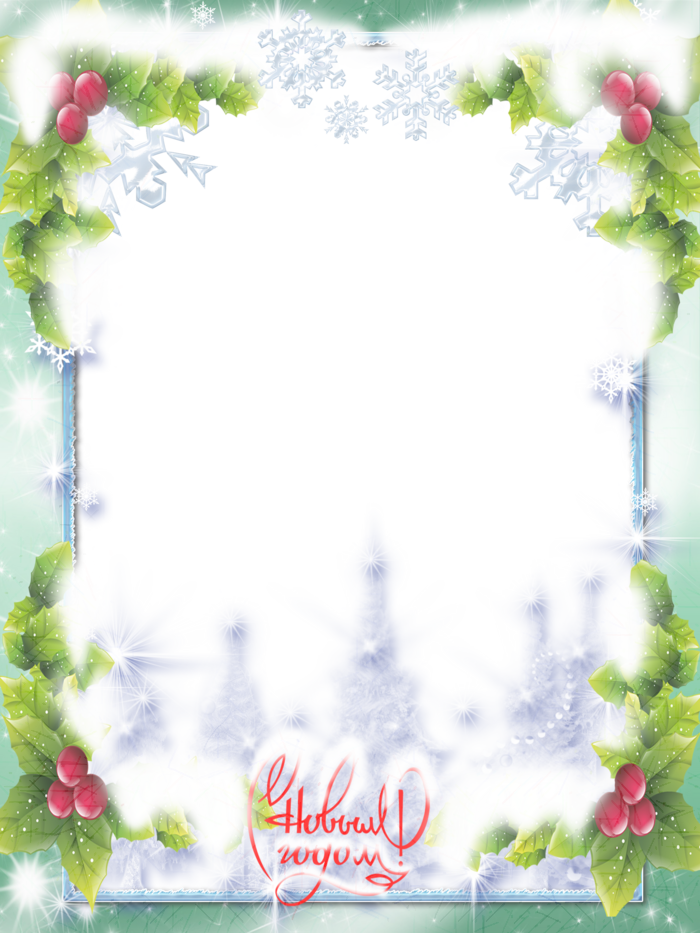                                                                                   Директор МБОУ ООШ № 7                                                                                        __________  И.Г. Левицкаяот 10 декабря 2019 г.ГРАФИК РАБОТЫ КОМПЬЮТЕРНОГО КЛАССА НА ЗИМНИХ КАНИКУЛАХЗам. директора по ВР                                 Алябьева О.М.№ п/пДатаВремяМероприятияОтветственный 130.12.19г.09.00 – 11.00День добрых делМелкий ремонт книг, учебников «Не заслуженно забытые книги»Лифиренко Л.Н.231.12.19г.09.00 – 11.00Работа читального зала «Путешествие в сказку»Лифиренко Л.Н.302.01.20г.11.00 – 12.00Познавательная программа «Сказки русских писателей»Лифиренко Л.Н.403.01.20г.09.00 – 10.00Библиотечное занятие «Юные герои Кубани»Лифиренко Л.Н.506.01.20г10.00 – 12.00Викторина «Ночь перед Рождеством»Лифиренко Л.Н.607.01.20г.11.00 – 12.00Игровое мероприятие «Рождественский сочельник»Лифиренко Л.Н.708.01.20г.10.00 – 12.00Игра «От каждого по словечку»Лифиренко Л.Н.809.01.20г.12.00 – 14.00Создание  презентации «Читать не вредно,  вредно не читать».Лифиренко Л.Н.910.01.20г.09.00 – 14.00Книжная выставка – совет «Как стать хорошим читателем».Лифиренко Л.Н.№ п/пДатаВремяМероприятияОтветственный 130.12.19г.09.00 – 10.00Игровая программа «Интернешка»Метла Т.В.231.12.19г.09.00 – 11.00Работа с Интернет ресурсамиМетла Т.В.302.01.20г.11.00 – 13.00Работа с Интернет ресурсамиМетла Т.В.403.01.20г.09.00 – 10.00Викторина «Занимательная информатика»Метла Т.В.506.01.20г10.00 – 12.00Работа с Интернет ресурсамиМетла Т.В.607.01.20г.11.00 – 12.00Занимательная информатикаМетла Т.В.708.01.20г.10.00 – 12.00Работа с Интернет ресурсамиМетла Т.В.809.01.20г.10.00 – 12.00Работа с Интернет ресурсамиМетла Т.В.910.01.20г.09.00 – 10.00Познавательная программа «Биты и байты»Метла Т.В.